Regulamin X edycji ogólnopolskiego konkursu literacko-plastyczno-fotograficznego pod tytułem: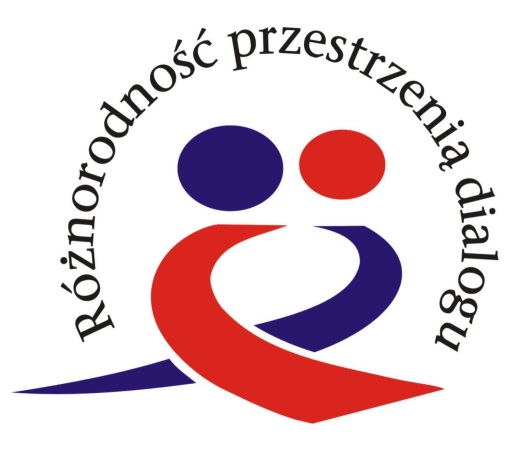 Moja mała ojczyzna – miejsce dialogu międzykulturowego1. Podstawa prawna:Rozporządzenie MEN z dnia 18 sierpnia 2017r. zmieniające rozporządzenie w sprawie organizacji oraz sposobu przeprowadzania konkursów, turniejów i olimpiad (Dz.U. z 2017, poz. 1580)2. Organizatorzy/współorganizatorzy:Szkoła Podstawowa nr 26 im. Stanisława Staszica w BiałymstokuFundacja Uniwersytetu w Białymstoku  Katedra Edukacji Międzykulturowej Wydziału Pedagogiki i Psychologii Uniwersytetu w Białymstoku  3. Idea konkursu/cele edukacyjne:Na globie ziemskim żyje do 7000 grup etnicznych i narodowych, a ludzie porozumiewają się aż w 6000 języków. Świat człowieka jest światem zróżnicowań. W dzisiejszej zmieniającej się rzeczywistości, kształtowanej przez migracje, różnorodność staje się coraz bardziej widoczna, a kontakty z Innym bliskim (mieszkańcem naszego miasta, regionu, kraju) i dalekim (przedstawicielem innych państw, kontynentów) wpisują się w naszą codzienną egzystencję. Różnorodności doświadczamy codziennie: w klasie, na ulicy, boisku czy przebywając na wakacjach (zarówno w sąsiadujących, jak i odległych krajach). Różnorodność, która ma wiele odcieni, może nas łączyć poprzez dialog, który umożliwia wymianę wartości i duchowe wzbogacanie. Fakt, iż różnimy się wyglądem, pochodzimy z różnych zakątków świata, mamy odmienne zdania na dany temat oraz reprezentujemy odmienne systemy wartości, może stanowić przestrzeń dialogu, źródło wzbogacające osobowość. Rzeczywistość współczesnego człowieka, w trakcie dokonujących się przemian, zmienia się pod względem społeczno-kulturowym. Jest to widoczne na wielu różnych płaszczyznach: globalnej, krajowej, regionalnej. Przemiany te obserwujemy również w naszych małych ojczyznach – miejscach, z którymi jesteśmy szczególnie związani pod względem emocjonalnym i tożsamościowym (region, miasto, wieś, itd.). Nasze małe ojczyzny stanowią już nie tylko płaszczyznę dialogu międzykulturowego z bliskimi nam Innymi               (np. rdzenne mniejszości), ale również z odległych krańców świata (imigranci, uchodźcy). W dobie globalizacji, wartości i tradycje charakterystyczne dla naszych małych ojczyzn nabierają szczególnego znaczenia, gdyż stanowią o naszej niepowtarzalnej tożsamości. Wobec tego warto zastanowić się nad sposobami rozwijania własnej tożsamości kulturowej w relacjach z Innymi oraz prowadzenia dialogu międzykulturowego w miejscach, które są dla uczniów szczególnie ważne. Podjąć namysł nad tym, jak dokonuje się w nich wymiana wartości kulturowych oraz poznawania własnego dziedzictwa kulturowego oraz Innych bliskich i dalekich.    Kierując się potrzebą upowszechniania potencjału różnorodności, idei dialogu oraz poznawania odmiennych kultur, zapraszamy do udziału w konkursie, dzięki któremu uczniowie za pomocą różnych form ekspresji artystycznej ukażą praktykowanie dialogu międzykulturowego w miejscach, z którymi czują się związani. Cele konkursu:podjęcie refleksji na temat roli małej ojczyzny w życiu współczesnego człowieka; podjęcie namysłu na temat specyfiki kulturowej własnego regionu, miasta, wsi;rozwijanie świadomości różnych sposobów prowadzenia dialogu międzykulturowego;kształtowanie umiejętności jednoczesnego poszanowania własnej tradycji i kultury oraz innych kultur i tradycji;kształtowanie wrażliwości na odmienność kulturową;rozwijanie twórczej aktywności uczniów;integracja uczniów przynależących do różnych grup narodowych, etnicznych i religijnych (w tym dzieci uchodźców);integracja środowiska nauczycieli wokół problemów związanych z kształtowaniem otwartych, obywatelskich postaw.4. Zasady konkursu:Konkurs skierowany jest do dzieci uczęszczających do przedszkoli oraz uczniów szkół podstawowych z woj. podlaskiego. Prace mogą dotyczyć następujących kategorii:plastyczna – dzieci w wieku przedszkolnym i uczniowie szkół podstawowych klas I – IVliteracka  – uczniowie szkół podstawowych klas IV – VIIIfotograficzna  – uczniowie szkół podstawowych klas IV – VIIISzczegółowe informacje dotyczące:kategorii plastycznej:- w konkursie mogą wziąć udział dzieci uczęszczające do przedszkoli oraz uczniowie kl. I – IV szkół podstawowych; - warunkiem uczestnictwa jest wykonanie jednej pracy w dowolnie wybranej technice plastycznej związanej z tematyką konkursu;- proponujemy, aby prace konkursowe były efektem zajęć edukacyjnych związanych z problematyką konkursu przeprowadzonych przez nauczycieli i/lub rozmów z rodzicami;- każdy uczeń zobowiązany jest do wypełnienia karty uczestnika konkursu, którą należy dołączyć do pracy. Formularz dostępny jest na stronach internetowych organizatorów: www.sp26.bialystok.pl, www.fundacja.uwb.edu.pl, pip.uwb.edu.pl. - prace należy dostarczyć do sekretariatu Szkoły Podstawowej nr 26 w Białymstoku lub wysłać pocztą do dnia 29 maja 2019 r. (ul. Radzymińska 11, 15 – 863 Białystok);- komisja powołana przez organizatorów wyłoni zwycięzców i przyzna nagrody. Zwycięzcy o wynikach konkursu zostaną poinformowani telefonicznie do 31 maja 2019 r. Wręczenie dyplomów i nagród zwycięzcom oraz podziękowań opiekunom za przygotowanie do konkursów nastąpi 4 czerwca 2019 r.  podczas uroczystości związanych z obchodami Dnia Uchodźcy w Szkole Podstawowej nr 26 w Białymstoku;- prace uczniów przechodzą na własność organizatorów. b) kategorii literackiej:- w konkursie mogą wziąć udział uczniowie kl. IV – VIII szkół podstawowych;- warunkiem uczestnictwa jest napisanie utworu literackiego (np. listu, artykułu, kartki z pamiętnika, opowiadania, wiersza) związanego z tematyką konkursu;- proponujemy, aby prace konkursowe były efektem zajęć edukacyjnych związanych z problematyką konkursu przeprowadzonych przez nauczycieli i/lub rozmów z rodzicami. - każdy uczeń zobowiązany jest do wypełnienia karty uczestnika konkursu, którą należy dołączyć do pracy. Formularz dostępny jest na stronach internetowych organizatorów: www.sp26.bialystok.pl, www.fundacja.uwb.edu.pl, pip.uwb.edu.pl.- prace należy dostarczyć do sekretariatu Szkoły Podstawowej nr 26 w Białymstoku lub wysłać pocztą do dnia 29 maja 2019 r. (ul. Radzymińska 11, 15 – 863 Białystok);- komisja powołana przez organizatorów wyłoni zwycięzców i przyzna nagrody. Zwycięzcy o wynikach konkursu zostaną poinformowani telefonicznie do 31 maja 2019 r. Wręczenie dyplomów i nagród zwycięzcom oraz podziękowań opiekunom za przygotowanie do konkursów nastąpi 4 czerwca 2019 r.  podczas uroczystości związanych z obchodami Dnia Uchodźcy w Szkole Podstawowej nr 26 w Białymstoku;- prace uczniów przechodzą na własność organizatorów. c) kategorii fotograficznej:- w konkursie mogą wziąć udział uczniowie kl. IV – VIII szkół podstawowych;- warunkiem uczestnictwa jest wykonanie jednego lub dwóch zdjęć (wymiary 15x21) związanych z tematyką konkursu. Zdjęcia należy opatrzyć opisem;- proponujemy, aby prace konkursowe były efektem zajęć edukacyjnych związanych z problematyką konkursu przeprowadzonych przez nauczycieli i/lub rozmów z rodzicami;- każdy uczeń zobowiązany jest do wypełnienia karty uczestnika konkursu, którą należy dołączyć do pracy. Formularz dostępny jest na stronach internetowych organizatorów: www.sp26.bialystok.pl, www.fundacja.uwb.edu.pl, pip.uwb.edu.pl. - zdjęcia należy dostarczyć do sekretariatu Szkoły Podstawowej nr 26 w Białymstoku lub wysłać pocztą do dnia 29 maja 2019 r. (ul. Radzymińska 11, 15 – 863 Białystok);- komisja powołana przez organizatorów wyłoni zwycięzców i przyzna nagrody. Zwycięzcy o wynikach konkursu zostaną poinformowani telefonicznie do 31 maja 2019 r. Wręczenie dyplomów i nagród zwycięzcom oraz podziękowań opiekunom za przygotowanie do konkursów nastąpi 4 czerwca 2019 r.  podczas uroczystości związanych z obchodami Dnia Uchodźcy w Szkole Podstawowej nr 26 w Białymstoku;- zdjęcia uczniów przechodzą na własność organizatorów.5. Postanowienia końcowe:- regulamin niniejszego konkursu dostępny jest na stronach www.sp26.bialystok.pl, www.fundacja.uwb.edu.pl, pip.uwb.edu.pl. - osoby, które nie spełnią któregokolwiek z wymogów określonych w niniejszym regulaminie lub podadzą nieprawdziwe informacje, zostaną automatycznie zdyskwalifikowane;- dane osobowe dziecka oraz nauczyciela/rodzica/opiekuna prawnego przetwarzane będą w celu zorganizowania konkursu w siedzibie szkoły (podstawa prawna: art. 6 ust 1 pkt. a ogólnego rozporządzenia o ochronie danych osobowych – osoba, której dane dotyczą wyraziła zgodę na przetwarzanie swoich danych osobowych).Konkurs organizowany jest pod honorowym patronatem: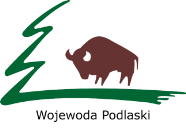 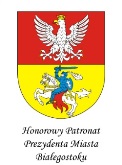 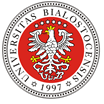 